                                                        Ақпарат28- наурыз 2023 жылы  мектебімізде   өндірістік жиналыс  болып өтті. Жиналыста мектеп  директоры    Жолдасова Дина Турсыновна   «Қызметтік  этика сыбайлас жемқорлыққа  қарсы  мәдениетті қалыптастырудың басым шарты» тақырыбында  мағлұмат  берді. Сыбайлас жемқорлыққа қарсы білім- тұлғаның  адамгершілік, зияткерлік, мәдени тұрғыдан  дамуы және  сыбайлас жемқорлықты  қабылдамаудағы белсенді азаматтық ұстанымын қалыптастыру мақсақытында  жүзеге асырылатын, тәрбиелеу мен  оқытудың үздіксіз процесс екеніне тоқталып өтті.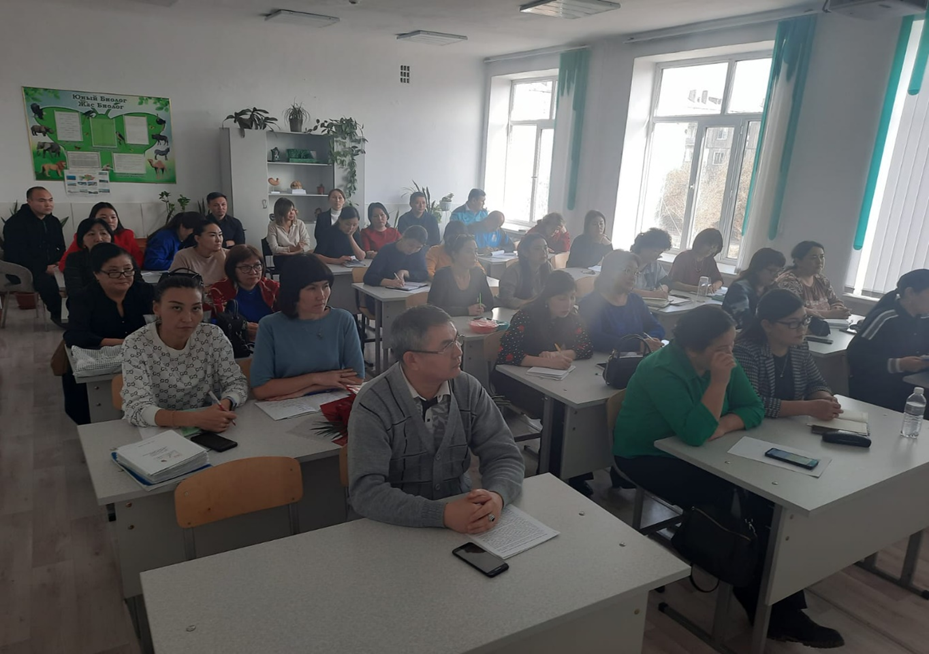 28 марта 2023 года в нашей школе состоялось производственное собрание. На собрании директор школы Жолдасова Дина Турсыновна рассказала на тему:  «Қызметтік  этика сыбайлас жемқорлыққа  қарсы  мәдениетті қалыптастырудың басым шарты» Отметил, что антикоррупционное образование - это непрерывный процесс воспитания и обучения, осуществляемый в целях нравственного, интеллектуального, культурного развития личности и формирования активной гражданской позиции в отрицании коррупции.